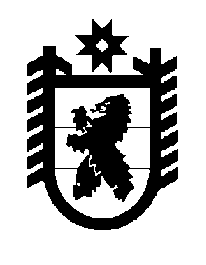 Российская Федерация Республика Карелия    ПРАВИТЕЛЬСТВО РЕСПУБЛИКИ КАРЕЛИЯРАСПОРЯЖЕНИЕ                                от  18 мая 2015 года № 307р-Пг. Петрозаводск В соответствии с частью 4 статьи 3, пунктом 1 статьи 4 Федерального закона от 21 декабря 2004 года № 172-ФЗ «О переводе земель или земельных участков из одной категории в другую» отказать администрации Костомукшского городского округа в переводе земельного участка, имеющего кадастровый номер 10:04:0026501:87,  площадью 
4200 кв. м (местоположение: Республика Карелия, г. Костомукша, земельный участок расположен в восточной части кадастрового квартала 10:04:026501), из состава земель запаса в земли сельскохозяйственного назначения в связи с ограничениями по заявленному в ходатайстве использованию прибрежной защитной полосы озера Верхнее Куйто, установленными статьей 65 Водного кодекса Российской Федерации.            ГлаваРеспублики  Карелия                                                             А.П. Худилайнен